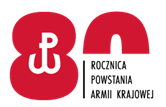 31 Baza Lotnictwa Taktycznego                                Poznań, dnia …….. czerwca 2022r.ul. Silniki 161– 325 POZNAŃPYTANIA I ODPOWIEDZI DO TREŚCI SWZ dot. postępowania na: „DOSTAWĘ GAZU ZIEMNEGO I ŚWIADCZENIA USŁUG DYSTRYBUCJI DO OBIEKTÓW WOJSKOWYCH ZNAJDUJĄCYCH SIĘ NA TERENIE 31 BLT”Nr sprawy: 21/IV/22W dniu 21.06.2022r. do Zamawiającego wpłynęły pytania do treści SWZ, na które Zamawiający zgodnie z art. 135 ust. 2 ustawy PZP udziela następujących odpowiedzi:PYTANIA1.	Czy w świetle obowiązującej od dnia 26 stycznia 2022 r. ustawy o szczególnych rozwiązaniach służących ochronie odbiorców paliw gazowych w związku z sytuacją na rynku gazu (Dz. U. z 2022 r., poz. 202), Zamawiający oczekuje zastosowania ceny jednostkowej za dostarczone paliwo gazowe zgodnie z uregulowaniami zawartymi w cytowanej powyżej ustawie dla Punktów Poboru Gazu, objętych postępowaniem?  Jednocześnie Wykonawca informuje iż do zastosowania ceny wynikającej z przedmiotowej ustawy wymagane jest złożenie oświadczenia pod rygorem odpowiedzialności karnej. Czy Zamawiający złoży wskazane oświadczenie?ODPOWIEDŹ: Zmawiający nie jest objęty ochroną taryfową na podstawie art. 62b ustawy prawo energetyczne ( Dz.U. 2021 poz. 716 z późn. zm). W związku  z powyższym Zamawiający nie oczekuje zastosowania ceny jednostkowej za dostarczane paliwo gazowe zgodnie z zasadami określonymi w ustawie o szczególnych rozwiązaniach służących ochronie odbiorców paliw gazowych w związku  z sytuacją na rynku gazu ( Dz.U. 2022 poz. 202 ) oraz nie złoży oświadczenia wymaganego na podstawie powyższych przepisów.2.	W przypadku odpowiedzi twierdzącej na pytanie nr 1 oraz w przypadku kiedy nie cały wolumen podlega ochronie taryfowej, prosimy o podział formularza cenowego, tak aby Wykonawca mógł podać ceny za paliwo gazowe dla wolumenu podlegającego chronię taryfowej i inną cenę dla wolumenu nie podlegającego chronię taryfowej.ODPOWIEDŹ: W związku z tym, że Zmawiający nie podlega ochronie taryfowej na podstawie ustawy wskazanej w pytaniu 1 formularz cenowy nie ulega zmianie.3.	Wykonawca, w przypadku zastosowania stawek taryfowych dla punktów objętych ochroną taryfową, jest w stanie zagwarantować stałą cenę paliwa gazowego oraz opłatę abonamentową do dnia 31-12-2022 r. W związku z powyższym, czy Zamawiający wyraża zgodę na zmianę stawek za paliwo gazowe oraz abonament od dnia 01-01-2023 r. w przypadku zatwierdzenia nowej taryfy przez URE? W przypadku braku zgody na powyższe, Wykonawca wnosi o skrócenie okresu dostaw dla punktów objętych ochroną taryfową, do dnia 31-12-2022 r.ODPOWIEDŹ: Zamawiający dopuszcza możliwość zmiany wysokości stawek taryfowych w trakcie trwania umowy wynikających z zatwierdzenia przez Prezesa URE nowej taryfy operatora.4.	W przypadku odpowiedzi twierdzącej na pytanie nr 1 (tj. informacji, iż punkty objęte postępowaniem podlegają ochronie taryfowej), prosimy o informacje, czy Zamawiający wyraża zgodę na poniższy zapis:„Ustalenie wysokości opłat należnych Sprzedawcy z tytułu dostarczania Paliwa gazowego dokonywane będzie według cen i stawek opłat oraz zasad rozliczeń określonych szczegółowo w odpowiedniej Taryfie i w Umowie kompleksowej w ten sposób, że:1)   Paliwo gazowe pobrane w danym Okresie rozliczeniowym na potrzeby zużycia w gospodarstwach domowych, zgodnie z Oświadczeniem ustawowym będzie rozliczone według cen i stawek opłat określonych w Taryfie stosowanej dla odbiorców w gospodarstwie domowym;2) ilość Paliwa gazowego [kWh] pobrana na potrzeby zużycia w gospodarstwach domowych ustalana jest na podstawie wskaźnika procentowego określonego w Oświadczeniu ustawowym;3)  pozostałe Paliwo gazowe pobrane w danym Okresie rozliczeniowym będzie rozliczane według cen i stawek opłat określonych w Załączniku nr ……… do Umowy oraz Taryfie stosowanej dla odbiorców innych niż odbiorcy Paliw gazowych w gospodarstwach domowych (cennik);4)  Sprzedawca będzie pobierał opłatę abonamentową według stawek określonych w Taryfie stosowanej dla odbiorców gospodarstwie domowym;5)  opłata handlowa przewidziana w Taryfie stosowanej dla odbiorców innych niż odbiorcy Paliw gazowych w gospodarstwach domowych (cennik), nie będzie pobierana.6)  Zmiana ceny jednostkowej paliwa gazowego oraz opłaty abonamentowej nastąpi w przypadku zmiany Taryfy  stosowanej dla odbiorców w gospodarstwie domowym zatwierdzonej przez Prezesa URE.”ODPOWIEDŹ: jak do pkt 15.	Prosimy o zmianę podatku VAT w Formularzu cenowym z 23% na 0%. W ramach Rządowej Tarczy Antyinflacyjnej od 1 lutego do 31 lipca 2022 r. została obniżona stawka podatku VAT na gaz ziemny na 0%.ODPOWIEDŹ: Zamawiający dokonuje zmiany w Formularzu cenowym zmieniając stawkę na obowiązującą (Formularz cenowy stanowi załącznik do niniejszego pisma) z zastrzeżeniem, że dostawy gazu będą się odbywały zgodnie z obowiązującymi na dany dzień przepisami prawa.6.	Czy do ceny jednostkowej paliwa gazowego powinna być doliczona stawka podatku akcyzowego ?ODPOWIEDŹ: Do ceny jednostkowej paliwa gazowego nie dolicza się akcyzy na podstawie art. 31b ust 2 pkt 3 ustawy z dnia o podatku akcyzowym ( Dz.U. 2022 poz. 143 )7.	Czy Zamawiający wyraża zgodę na zawarcie umowy w formie korespondencyjnej lub elektronicznej z zastosowaniem kwalifikowanego podpisu elektronicznego?ODPOWIEDŹ: Zamawiający wyraża zgodę na zawarcie umowy w formie korespondencyjnej8.	Czy Zamawiający ma zawarte umowy lub aneksy w ramach akcji promocyjnych, które uniemożliwiają  zawarcie nowej umowy sprzedażowej w terminach przewidzianych w SWZ? Jeśli tak prosimy o przesuniecie terminu dostaw lub usunięcie punktów z postępowania.ODPOWIEDŹ: JW (SGKiE)  nie ma zawartych umów w ramach akcji promocyjnych, które uniemożliwiają zawarcie nowej umowy.9.	Wykonawca prosi o udzielenie informacji o przewidywanym zapotrzebowaniu na paliwo gazowe w  rozbiciu na miesiące (w kWh) dla każdego punktu poboru osobno.ODPOWIEDŹ: Przewidywane zapotrzebowanie na paliwo gazowe w rozbiciu na miesiące wskazane zostało w załączniku do niniejszego pisma.10.	Czy Zamawiający wyraża zgodę, aby termin faktury był płatny od daty jej wystawienia?ODPOWIEDŹ: Zamawiający wyraża zgodę, aby termin faktury był płatny od daty jej wystawienia.11.	Czy Zamawiający dopuszcza zmianę wysokości opłat dystrybucyjnych (opłaty stałej oraz zmiennej) w trakcie trwania umowy wynikającej z zatwierdzenia przez Prezesa URE nowej Taryfy Operatora bez względu czy zmiana jest korzystna? Wykonawca wyjaśnia, iż zgodnie z zapisami ustawy Prawo Energetyczne i rozporządzeń wykonawczych (Rozporządzenie Ministra Gospodarki w sprawie szczegółowych zasad kształtowania i kalkulacji taryf oraz rozliczeń w obrocie paliwami gazowymi)  przedsiębiorstwo energetyczne w zakresie obrotu paliwem gazowym w przypadku zatwierdzenia przez Prezesa Urzędu Regulacji Energetyki nowej Taryfy OSD jest zobowiązane stosować aktualne stawki opłat stawek dystrybucyjnych przez cały okres.ODPOWIEDŹ: Zamawiający dopuszcza możliwość zmiany wysokości opłat dystrybucyjnych ( opłaty stałej oraz zmiennej ) w trakcie trwania umowy wynikającej z zatwierdzenia przez Prezesa URE nowej taryfy operatora.12.	Prosimy o podanie grup taryfowych poszczególnych punktów poboru.ODPOWIEDŹ: Stacje redukcyjne nr od ST-1 do ST-6 grupa taryfowa BW-6 natomiast zadanie nr 2 Kiekrz – nowy odbiór z prawdopodobną grupą taryfową BW-2.13.	Prosimy o weryfikacje i podanie mocy umownej dla każdego punktu podporu osobno. Wyjaśniamy, że informacja o mocy umownej jest podawana na fakturze. Moc umowna podana w formularzu cenowym powinna być zgodna z tą na ostatniej fakturze. Wykonawca prosi o weryfikacje i poprawę mocy umownej w formularzu cenowym.ODPOWIEDŹ: Moce umowne dla poszczególnych stacji są następujące : ST-1 1698 kWh/h, ST-2 1712 kWh/h, ST-3 2701 kWh/h, ST-4 2737 kWh/h, ST-5 1039 kWh/h, ST-6 990 kWh/h natomiast zadanie nr 2 Kiekrz – nowy odbiór z planowaną mocą umowną 331 kWh/h.14.	Dot.:  Część 2 - Czy dotyczy nowo przyłączonych punktów poboru? Jeśli tak, Wykonawca prosi o informację,:a) Wykonawca zwraca się z pytaniem czy w odniesieniu do wskazanego punktu poboru gazu zostały już wykonane wszystkie prace budowlane, i czy Zamawiający posiada już dokumenty techniczne dotyczące badania szczelności i odbioru instalacji ?b) Czy Zamawiający posiada warunki przyłączeniowe wydane przez lokalnego Operatora Sieci Dystrybucyjnej ? c) Wykonawca prosi o informację czy urządzenie pomiarowe (gazomierz) jest zamontowane?ODPOWIEDŹ: Prace zostały zakończone, zamawiający posiada dokumenty techniczne. Tak, Zamawiający posiada warunki przyłączeniowe wydane przez lokalnego Operatora Sieci Dystrybucyjnej. Gazomierz został zdemontowany.15.	Dot. Rozdz. VI SWZ – Wykonawca zwraca się z prośba o wskazanie daty początkowej rozpoczęcia dostaw. Czy Zamawiający wyraża zgodę, aby rozpoczęcie sprzedaży był od 01.09.2022r.? Informacja ta niezbędna jest do przygotowania indywidualnej wyceny w oparciu o Towarową Giełdę Energii. Należy wskazać datę początkową i końcową obowiązywania umowy dla poszczególnych punktów poboru paliwa gazowego.ODPOWIEDŹ: Zamawiający wyraża zgodę, aby terminem rozpoczęcia sprzedaży był  01.09.2022r. pod warunkiem, że postępowanie zostanie do tego czasu rozstrzygnięte i umowa zostanie podpisana.16.	Dot. Rozdz. VI SWZ – Wykonawca zwraca się z prośba o zmianę okresu dostaw z czasu nieokreślonego na 12, 24 lub 36 miesięcy. Informujemy, że  Wykonawca kalkuluję indywidualną cenę paliwa gazowego dla Zamawiającego w oparciu o ceny na Giełdzie Towarowej z dnia poprzedniego. Należy wskazać datę początkową i końcową obowiązywania umowy dla poszczególnych punktów poboru paliwa gazowego.Informujemy, że zgodnie z obowiązującymi przepisami prawa tj. art. 142 ust 1 ustawy PZP, umowę zawiera się na czas oznaczony.Jeżeli Zamawiający przychyli się do wniosku o zmianę okresu dostaw na 24 lub 36 miesięcy, to prosimy o stosowna modyfikacje formularza cenowego.ODPOWIEDŹ: Zgodnie z art. 435 ust. 1 pkt 2 i ust. 2 ustawy PZP umowa na dostawę i dystrybucję gazu może być zawarta na czas nieokreślony. W związku z powyższym umowa zostanie zawarta na czas nieoznaczony. 17.	Dot.: Rozdz. IV pkt 3 SWZ – Wykonawca prosi o zmniejszenie prawa opcji do maksymalnie 20%.ODPOWIEDŹ: Zamawiający przychyla się do propozycji Wykonawcy w zakresie opcji zmieniając zapis Rozdziału IV ust.3 w następujący sposób:…” Zamawiający zastrzega, że w okresie trwania umowy szacunkowe ilości zużytego paliwa gazowego mogą ulec zmniejszeniu lub zwiększeniu o maksymalnie 20% wartości netto zamówienia podstawowego.”…Powyższe zmiany należy traktować jako integralną część specyfikacji warunków zamówienia i należy uwzględnić je przy składaniu ofert. Termin składania i otwarcia ofert pozostaje bez zmian.                                                                           DOWÓDCA                                                                              wz. płk mgr inż. Radosław ŚNIEGÓŁAWyk. Małgorzata Treumann30 czerwca 2022r.Teczka B5